363120,  ст. Архонская, ул. Ворошилова, 44, 8 (867 39) 3 12 79, e-mail: tchernitzkaja.ds23@yandex.ruСценарий праздника«День матери»в старшей группы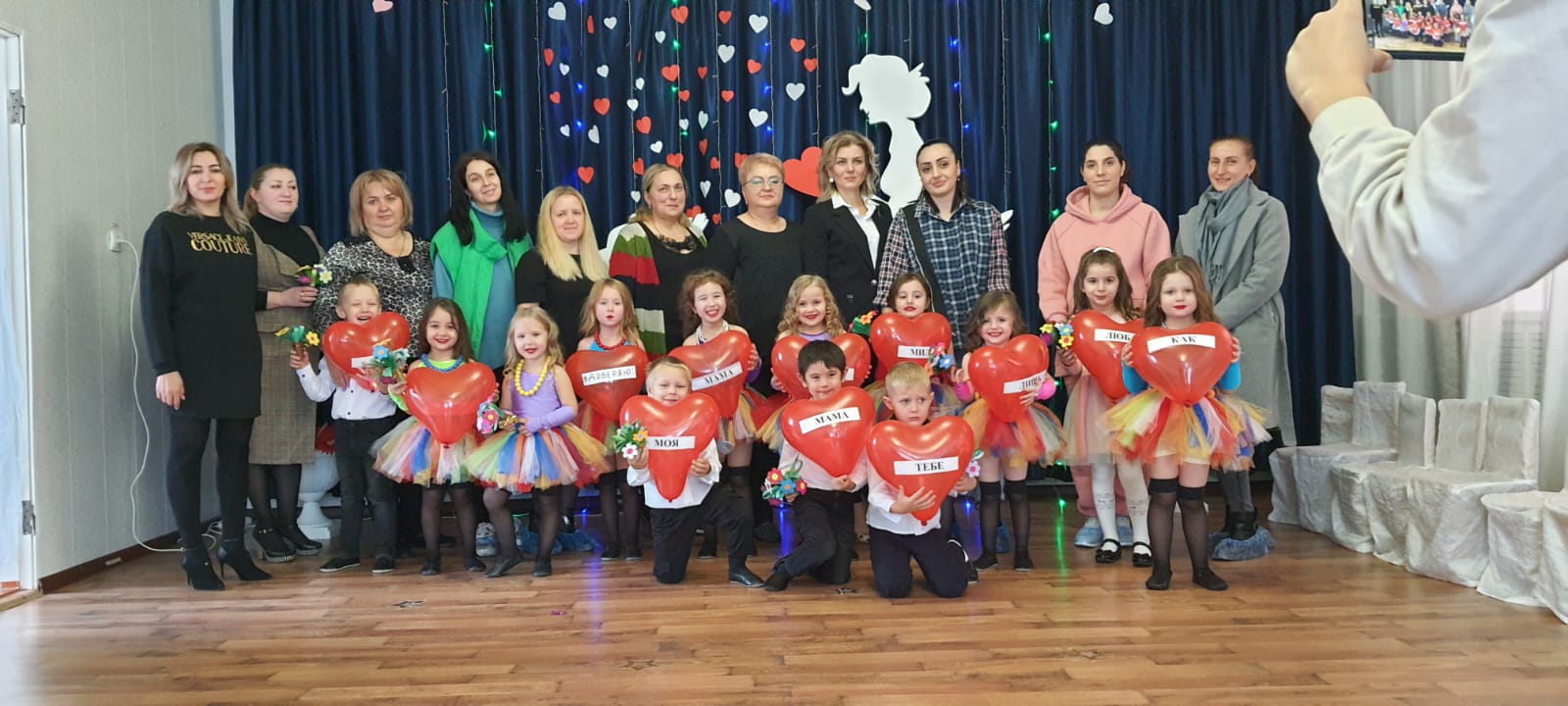       Подготовили: Суджаева С.А.                                 Доева М.Б.Под музыку в зал входят дети с сердечками и становятся на свои места.Мамочка родная, мамочкаВстану утром рано,
Побегу с друзьями
И куплю тебе букет.
А когда проснешься,
Ты мне улыбнешься
И прижмешь меня к себе.
А когда проснешься,
Ты мне улыбнешься
И прижмешь меня к себе.
Припев :
Мамочка родная, мамочка!
Я хочу тебе сказать,
Будь всегда со мной
Ты рядышком,
Чтоб могла меня обнять.
Будь всегда со мной
Ты рядышком,
Чтоб могла меня обнять.

У тебя заботы,
Сложная работа,
Забываешь о себе.
И конечно все же
Нужен рядом кто то,
Чтобы думал о тебе.
И конечно все же
Нужен рядом кто то,
Чтобы думал о тебе.
Припев 
Проигрыш 
ПрипевВедущая1: Здравствуйте, дорогие наши гости, любимые наши мамы!Мы рады встрече с вами на празднике, который посвящен «Дню Матери».Как хорошо, что наших мам мы можем поздравить два раза в год: и весной, и осенью.Ведущая 2: Пусть на улице морозно, но мы попытаемся согреть вас, передать вам свою любовь, тепло и нежность. Принимайте поздравления от ваших детей.Динара: Есть день особый в ноябре,Последний день воскресный.Мы в садике собрались всеДень этот встретить вместе.Марат: День матери, день матери,Осенний праздник мам,Особый, замечательный,Пришёл сегодня к нам.Вероника: Здоровья, света, вдохновеньяМы пожелаем в этот день.Ну, а в придачу – настроенья,Душа чтоб пела каждый день.Кира: Поздравить наших мам спешимМы с праздником чудесным.Любимые, от всей душиПоём для вас мы песню.Песня «Зореньки краше» КанищевЗореньки краше и солнца милейТа, что зовётся мамой моей.Припев :Мамочка, милая, мама моя,Как хорошо, что ты есть у меня!Ветер завоет, гроза ль за окном,Мамочка в доме – страх нипочём.Припев:Мамочка, милая, мама моя,Как хорошо, что ты есть у меня!Спорится дело, веселье горой –Мамочка, значит, рядом со мной.Припев:Мамочку милую очень люблю,Песенку эту я ей подарю.Ведущая1 : А наши девочки приготовили для дорогих, любимых и заботливых мам танец «Модницы»Ведущая2: Девочки очень старались встречайте их аплодисментамиВедущая1: Милым мамам дорогимСчастья мы желаем,И на празднике сейчасСтихи для вас читаем. СтихиТимофей: Кто на свете всех милееНас теплом своим согреет,Любит больше, чем себя?Это - мамочка моя.Эмилия: Если мне бывает больно,Мама доброю рукойУспокаивает болиИ несет с собой покой.Амира: Книжки вечером читаетИ всегда всё понимает,Даже если я упряма,Знаю, любит меня мама.Маша: Никогда не унывает,Что мне надо, точно знает,Если, вдруг случится драма,Кто поддержит? Моя мама!Ева: Каждый день и каждый часДумаю о маме.Мамы тоже любят насИ гордятся нами.Ведущая 2: М.Б., а вы тут ничего необычного не заметили?Ведущая 1: я когда заходила в зал какие-то кастрюли заметила…Мамы кто пришел с кастрюлей?Ведущая 2: Ничья? А что в кастрюле? Борщ, наверное, не борщ, наверное, задание какое-то…Ведущая 1: Ребята наши мамы – они у нас такие заботливые, и вот сегодня мы проверим какие они у нас находчивые, предлагаю поиграть в игру, мне нужны две мамы самые смелые (выходят мамы)Ведущая 2: Итак, Конкурс «Поварешка» каждая мама будет вытаскивать из этой волшебной кастрюли бумажку, на которой написан какой-то продукт вам нужно быстро назвать три блюда из этого продукта (в конце конкурса маме что-нибудь подарить)Ведущая 1: А теперь давайте вспомним, о чём просят мам дети, перед тем, как лечь спать. Конечно же, рассказать сказку. Сейчас мы проверим, знаете ли вы сказки.1. В невод к старику попала, все желанья исполняла,Напоследок уплыла, золотой она была. /Сказка о рыбаке и рыбке/2. Не послушался сестрицы, выпил братец из копытцаЖажда мучила, устал. Назовите, кем он стал?/Козлёночком. Сказка о сестрице Алёнушке и братце Иванушке/3. Муха денежку нашла, с гостями ела и пила.Паучок её едва не погубил. Кто, напомните, злодея зарубил? /комар из «мухи-цокотухи/4. Какая царевна в болоте жила,Пока не попала в болото стрела? /Царевна- лягушка/5. Из цветка тюльпана вышла, зимовала в норке мыши,Ласточка её спасла, в страну эльфов унесла? (Дюймовочка)6. Вёдра он послал на речку, сам спокойно спал на печке,Спал он целую неделю, как его зовут? (Емеля)Ведущий 1: Замечательно! Все мамы хорошо знают сказки.Ведущий 2: А нас ждет Игра-Эстафета с бубном (дети делают круг а мамы встают за своим ребенком, дети передают быстро бубен, кто не успел передать бубен того мама встают центр круга и танцует под музыку)Ведущая 1 : Праздник наш мы продолжаем и ещё стихи подарим.Джамиля: Мама - слово дорогое,Очень тёплое, родное,Повторяю каждый день,Мне его твердить не лень!Дарина: В этом слове – нежность, солнце,Красота и доброта,И поэтому с любовьюГоворю его всегда!Максим: Слово «Мама» - золотое,Хоть обычное, простое.В слове том душа и свет,Никого дороже нет.Дарина: Каждый день хочу держатьЯ в своих ладошкахРуки добрые её,Ну хотя б немножко.Кира: Нашей мамы нету лучше,Нет добрей её, нежней,Станем навсегда послушны,И поздравим матерей!Ведущая 2: Мы прощаемся с последними деньками поздней осени. Осень! Какое же интересное время года, здесь встречаются и снег, и дождь, и солнышко. А ведь совсем недавно мы любовались её дивной красотой. Песня «Осень в золотой косынке» Бобровой	Осень в золотой косынке приглашает нас гулятьШлепать весело по лужам и листочки собиратьПрипев: Прыг, скок, прыг, скок, перепрыгни лужицуА вокруг, а вокруг листики закружатся 2.	Погуляем по дорожкам, много листьев наберемИ красивые букеты нашим мамам принесем3.	Не пугай подружка-осень нас ни ветром, ни дождемДолго мы скучать не будем, все равно гулять пойдем.Ведущая 1: Осенью мамы делали заготовки на зиму. Давайте посмотрим, какие у наших мам ловкие помощники.Аттракцион "Солим огурцы" «Компот»На столе с 2-х сторон стоят 2 прозрачные банки и чашка с овощами. По команде,ребенок заполняет банки огурцами, или помидорами, или ассорти(у кого какие есть пластмассовые муляжи овощей или ягод, фруктов и т. д.)Кто быстрей наполнит банку, тот быстрей помог маме или бабушке.Ведущая: Пели мы и танцевали,Как могли, вас развлекали!До свиданья! В добрый час!Дети вместе: Ждем еще на праздник вас!(песня Ваенги «Желаю Вам» и дети вручаю подарки мамам)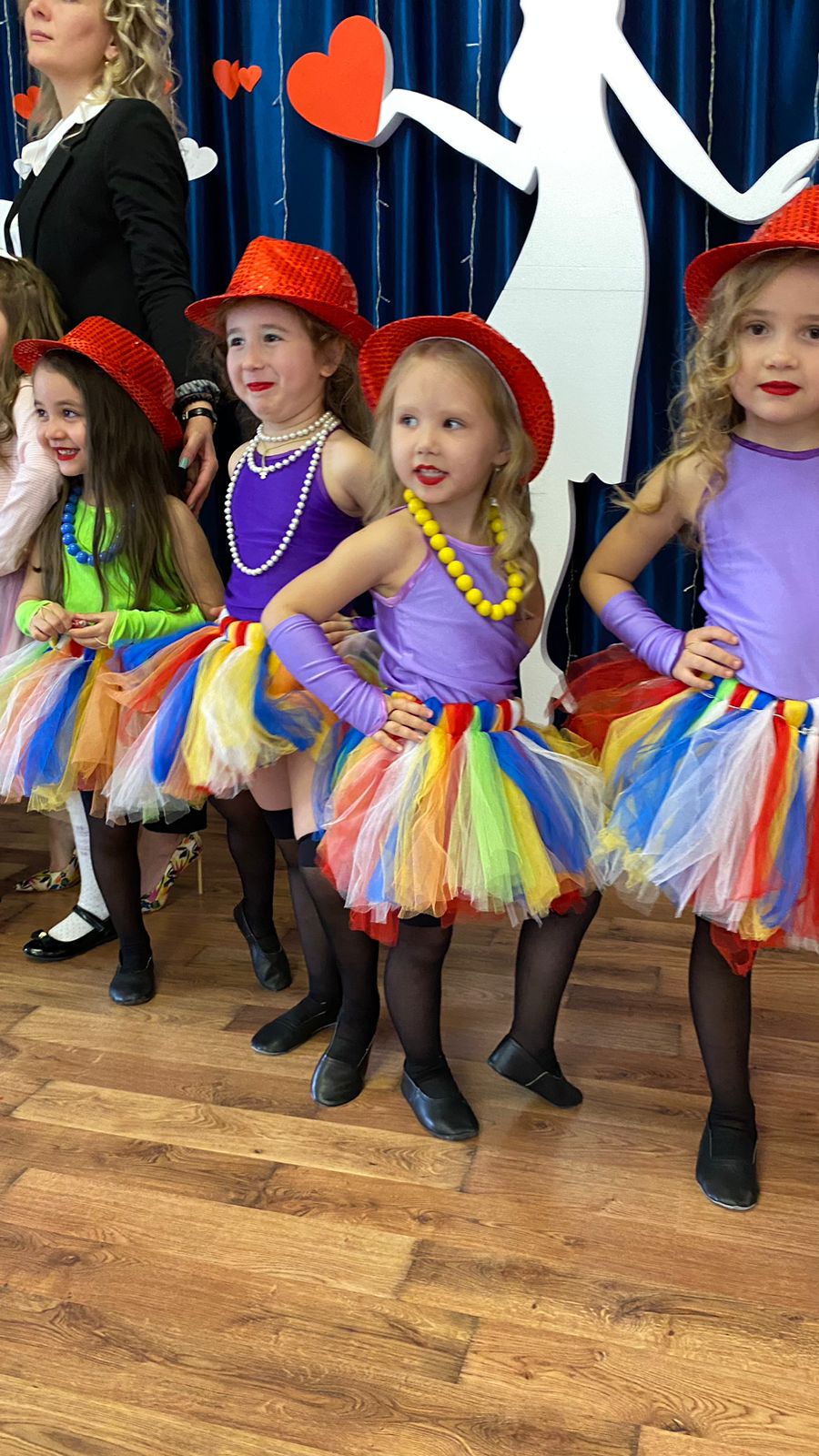 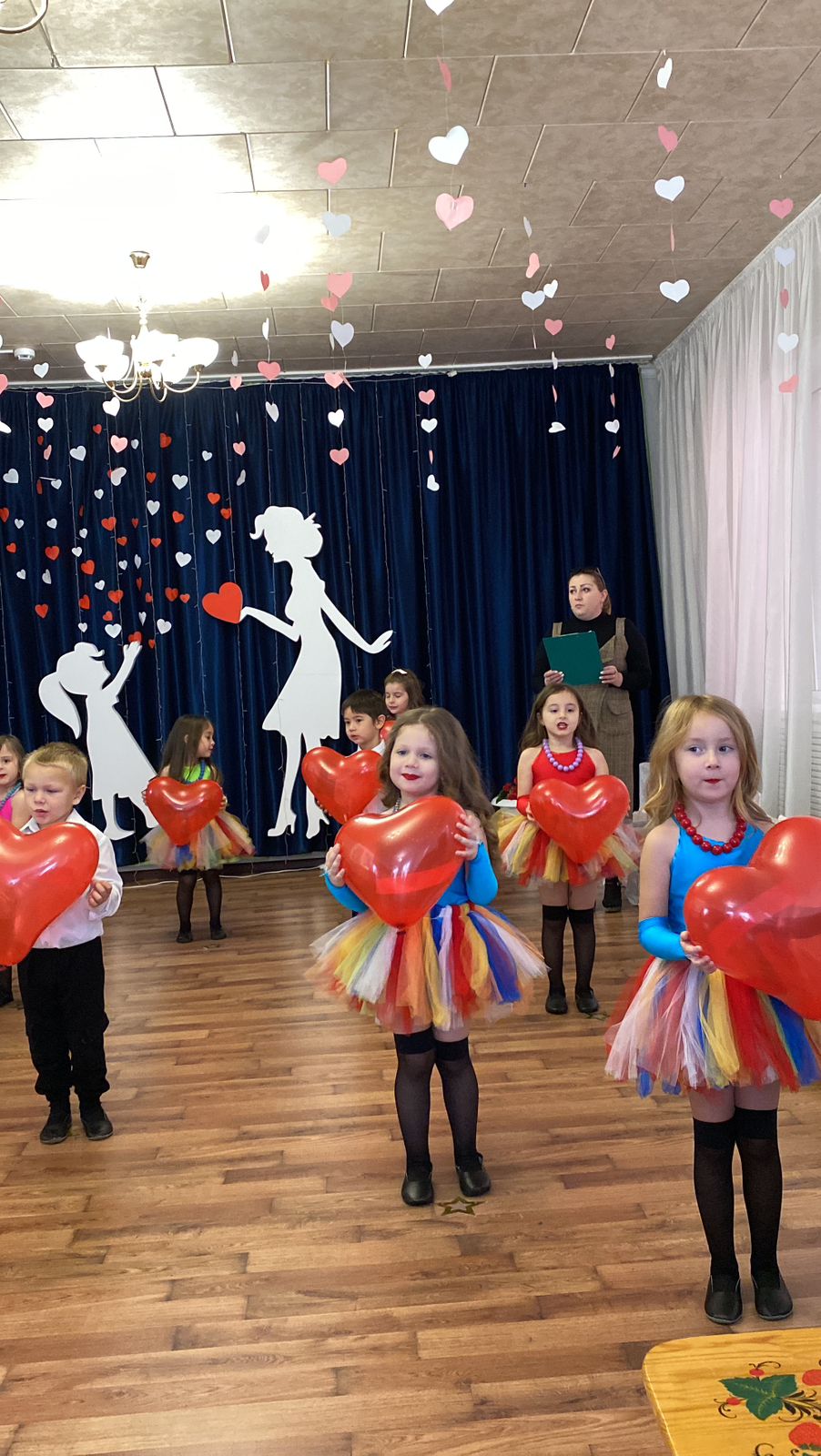 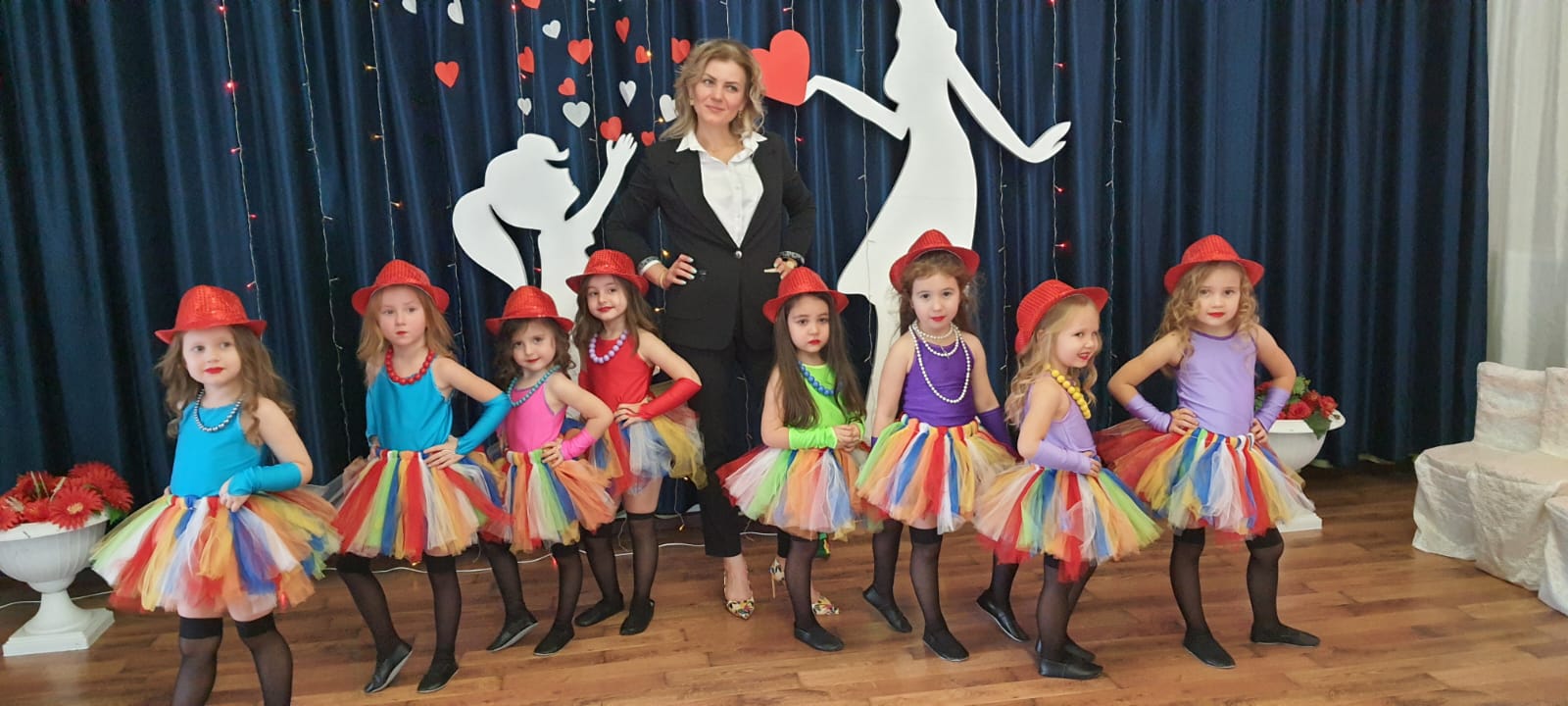 МУНИЦИПАЛЬНОЕ БЮДЖЕТНОЕ ДОШКОЛЬНОЕ ОБРАЗОВАТЕЛЬНОЕ
 УЧРЕЖДЕНИЕ «ДЕТСКИЙ САД №23  СТ. АРХОНСКАЯ»МУНИЦИПАЛЬНОГО ОБРАЗОВАНИЯ - ПРИГОРОДНЫЙ РАЙОНРЕСПУБЛИКИ СЕВЕРНАЯ ОСЕТИЯ – АЛАНИЯ 